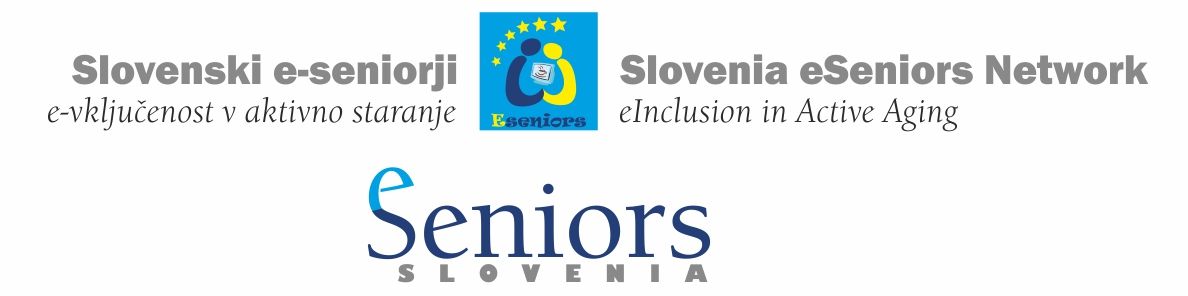 Zapisnik posvetovalnega sestanka v prostorih ZPIZ, Kolodvorska 15, dne 10.10.2018 ob 17hPrisotni:	Alenka Gričar, Tretja Univerza Ljubljana		Dr. Jože Gričar, glavni programski koordinator eRegion Portal		Vesna Hojan, DSO Ljubljana		Majda Kladnik, SB Slovenjgradec		Dijana Lukić, ZDUS, Ljubljana		Mateja Lah Novosel, Združenje Bank SLO, Ljubljana		Marija Masnec, UTZŽ, Občina Žalec		Jasna Močnik, Ministrstvo za javno upravo, Ljubljana		Dr. Alenka Oven, Inštitut za dolgotrajno oskrbo, Ljubljana		Matej  Pinter, Občina Žalec		Tanja Prevolšek Pajer, Knjižnica Koper		Ana Ramovš, Inštitut Antona Trstenjaka, Ljubljana		Alenka Reissner, ZDUS, LjubljanaSilva Roncelli Vaupot, VŠZV, SlovenjgradecMojca Rozman, Ljudska Univerza KranjPeter Rutar, ZZZS, LjubljanaMartina Uvodić, Slovenski e-seniorjiMarjeta Vaupot, ZD SlovenjgradecDnevni red:1. Vtisi s posvetovanja Zagotavljanje e-storitev za starejše (55+), ki je bilo na Zavodu za pokojninsko in invalidsko zavarovanje Slovenije – ZPIZ v sredo, 12. septembra 2018.
2. Priprave Vodiča e-storitev za starejše (55+)- izhodišča in usmeritve ter vzpostavitev skupine urednikov spletnih strani.
3. Priprave mednarodnega posvetovanja Provision of eServices for the Elderly (55+) in the Cross-border eRegion. Consultation, ki bo v Škofji Loki v aprilu 2019.
4. Razno.1/ Vtisi s posvetovanja Zagotavljanje e-storitev za starejše (55+), ki je bilo na Zavodu za pokojninsko in invalidsko zavarovanje Slovenije – ZPIZ, 12. septembra 2018S problemi dolgožive družbe se bomo soočili tudi z uvajanjem novih tehnologij, pri čemer je potrebno izboljšati obstoječa pravila in prakse. Te morajo biti človeku prijazne.Imamo mnogo strategij in praks, malo koordiniranih povezav. Sodelujoči so opisali številne lokalne strategije, ki zajemajo zdravstveno oskrbo vseh vrst, medgeneracijsko sodelovanje, izobraževanje in usposabljanje , medsebojno pomoč in nego, druženje, osveščanje, spodbude, aktivnosti s starejšimi, itd. Pomembna je informatika in povezovanje vseh vrst v obliki informacijski centrov, kot so n.pr. knjižnice, večgeneracijski centri. Zelo aktualno je promoviranje znanja na področju bančništva – plačilni promet. Še vedno je za mnoge neizvedljivo zaradi neznanja in neuporabe e-tehnologije.Integratorji so občine. Akcije je potrebno usmeriti v reševanje lokalnih in regionalnih potreb. Potrebno je vključiti vse, ki hočejo in morejo. 2/ Priprave Vodiča e-storitev za starejše (55+) – izhodišča in usmeritve ter vzpostavitev skupine urednikov spletnih strani Podpiramo vsakoletno izdajanje slovenskega vodiča (priročnika, imenika) o e-storitvah za starejše (55+) z upoštevanjem izkušenj držav, ki ga izdajajo že vrsto let. 

Informiranje in ozaveščanje o uporabi e-storitev nujno vključuje prilagoditev e-storitev potrebam starejših. Zato naj vodič vsebuje celoto podatkov za vsa najbolj relevantna področja: aktivno življenje, oskrba, finance, zdravje, bivanje, dolgotrajna oskrba, varnost – pravne informacije. Dosegljiv naj bo tako v tiskani kot tudi v digitalni obliki. Torej starejši, ki ne uporabljajo e-storitev, imajo na razpolago tiskani priročnik, ki naj bi izhajal enkrat letno.Osnovni cilji: enostavnost, preglednost, enotnost. Vodič naj služi uporabniku v smislu: Kam se lahko obrnem, kje dobim informacijo, pomoč, nasvet, idejo, itd.Izdelava vodiča bo postopna, v treh fazah: najprej zbiranje sodelujočih organizacij, analize in dogovori, nato končna koordinacija. V prvi fazi bomo na eRegion Portalu objavili spletno podstran E-storitve – Vodič za starejše (55+)V zvezi s tem je nujna povezava ministrstev na horizontalni ravni. Njim bomo poslali gradivo z vabilom za sodelovanje.Nujno je potrebna standarizacija in pregledna zasnova, ki zajema potrebna področja. Za sedaj so potrdile sodelovanje naslednje organizacije:Zdravstveni dom Slovenj Gradec / Marjeta Vaupot, Zavod za zdravstveno zavarovanje Slovenije, Direkcija Ljubljana / Peter Rutar, Mikropis Holding- Žalec / Borut Radi,Slovenska Zveza Fizioterapevtov-Ljubljana / Mag. Gabrijela Starc, Združenje Bank Slovenije / Mateja Lah Novosel.	Dogovor: Prisotni se dogovorijo, da bo vsak na svojem področju oziroma  v svoji regiji poskušal zbrati čim več materiala, informacij, izkušenj, pobud in s tem prispeval koblikovanju in uresničevanju zamisli.3/ Priprave mednarodnega posvetovanja Provision of eServices for the Elderly (55+) in the Cross-border eRegion Consultation, ki bo v Škofji Loki v aprilu 2019 Sprejeti panel 
Smart Living at Home - The Older in the Center of the System 

Panel Chair: 
Dr. Helena Canhão, MD, Professor & Head 
EpiDoC Unit, NOVA Medical School 
http://cedoc.unl.pt/epidoc-unit 
NOVA Medical School, Lisbon, Portugal 
http://www.unl.pt/en 
Helena.Canhao@NMS.UNL.pt 

Panelists: 
Patient Innovation 
https://patient-innovation.com 
Dr. Pedro Oliveira, Leader of Patient Innovation & Professor with special responsibilities 
https://www.cbs.dk/en/vip-job-category/professor-mso 
Department of Strategy and Innovation, Copenhagen Business School, Denmark 
PO.si@CBS.dk 
Sensors and New Technologies for Aging 
Dr. Cláudia Quaresma, Invited Assistant Professor 
School of Technology and Engineering, Almada, Portugal 
https://www.df.fct.unl.pt/pessoas/docentes/claudia-regina-pereira-quaresma 
Q.Claudia@fct.unl.pt 
Institutions Collaborating in Services Provision for the Elderly 
Marjeta Vaupot, MBA, Managing Director 
Health Community Center, Slovenj Gradec, Slovenia 
http://www.zd-sg.si/index.php?option=com_content&view=article&id=47&Itemid=54 
Direktor@ZD-SG.si 
Ageing in New Societies 
Dr. Giuseppe Liotta, MD, Associate Professor of Hygiene and Public Health 
https://biomedicinaeprevenzione.uniroma2.it/liotta.html 
Public Health Department, University of Rome Tor Vergata, Italy 
https://web.uniroma2.it/home/newlang/english Predlagani paneli: The Role of eSeniors Networks in Acceleration of eServices Provision for the Elderly (55+) 
Physiotherapy Profession for eInclusion in Active Ageing and Silver eConomy 
University Roles in eInclusion in Active Aging & Silver eConomy Development Posvetovanje bo v angleškem jeziku, kar je predpogoj za mednarodno, čezmejno sodelovanje. Aktualne teme s področja zagotavljanja e-storitev za starejše (55+): aktivno življenje, oskrba, finance, zdravje, bivanje, dolgotrajna oskrba, varnost – pravne informacije, podpore raznih vrst.Predstavnici ZDUS-a D. Lukić in  A. Reissner bosta razmislili o prispevku na temo e-oskrbe.Ga. Jasna Močnik – Ministrstvo za Javno Upravo - bo razmislila o panelu na temo primerov dobrih praks ministrstev v bližnjih državah.Dr. Alenka Oven – Inštitut za dolgotrajno oskrbo – bo razmislila o panelu s področja dolgotrajne oskrbe.V prihodnje bi veljalo razmisliti o slovenskih posvetovanjih te vrste, ki bi bila v slovenščini in s tem bolj dostopna vsem zainteresiranim. Posvetovanja bi lahko bila tematska za vso Slovenijo, regijska ali krajevna.Predlog g. Mojce Rozman - Ljudska Univerza Kranj: Kranj je mesto, kjer se vsako leto odvija konferenca za starejše in pri njih bi bila primerna lokacija za tak dogodek.Naslednji sestanek bo v sredo, 14.11.2018, ZPIZ, Kolodvorska 15, ob 17 uri v Mali sejni dvorani v 8. nadstropju.								Zapisala: Martina Uvodić								Slovenski e-seniorji